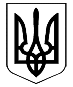 ВЕЛИКОДИМЕРСЬКА СЕЛИЩНА РАДАБРОВАРСЬКОГО РАЙОНУ КИЇВСЬКОЇ ОБЛАСТІР І Ш Е Н Н ЯПро внесення змін до  цільової програми «Будівництво, реконструкція і ремонт об’єктів комунального господарствата соціально-культурного призначення у Великодимерській об’єднаній територіальній громаді на 2018 -2020 роки», затвердженої рішенням селищної ради від 21.12.2017 р. № 54 ІІІ - VІІ із змінамиЗ метою забезпечення ефективного використання бюджетних коштів та реалізації першочергових заходів щодо підготовки комунального господарства громади в осінньо-зимовий період 2018/2019 років, враховуючиПозитивні висновки та рекомендації постійних комісій з питань планування фінансів, бюджету, соціально-економічного розвитку, промисловості, підприємництва, інвестицій та зовнішньоекономічних зв’язків та з питань комунальної власності, інфраструктури, транспорту, житлово-комунального господарства, архітектури та містобудування, керуючись п.22 ст.26, ст.59 Закону України «Про місцеве самоврядування в Україні», селищна рада В И Р І Ш И Л А  :1. Внести зміни до заходів цільової програми «Будівництво, реконструкція і ремонт об’єктів комунальної господарства та соціально-культурного призначення в Великодимерській об’єднаній територіальній громаді  на 2018 -2020 роки» затвердженої рішенням селищної ради від 21.12.2017 № 54 ІІІ-VII із змінами, а саме: 1.1. у п.1  «Будівництво дитячого  садочка по вул. Бобрицька в смт Велика Димерка» зменшити фінансування на 500,00 тис.грн.1.2.  у п.2 «Будівництво дитячого  садочка в  с.Тарасівка» зменшити фінансування на 500,00 тис.грн.1.3. у п.4  «Реконструкція очисних споруд в смт Велика Димерка продуктивністю 200м3 на добу» зменшити  фінансування у 2018 році  на   суму 160,036 тис. грн.1.4. у п.8 «Будівництво артсвердловини в с.Шевченкове Броварського району Київської області» збільшити фінансування на суму 3511,4 тис.грн.(кошти державного бюджету)1.5. у пункті  «всього по заходах»  сума коштів  у 2018 р. – 7259,71 тис.грн., у тому числі кошти державного бюджету 3511,4 тис.грн.2. Внести зміни до  п.9  «Загальний обсяг фінансових ресурсів, необхідних для реалізації програми» паспорту програми  становить  у 2018 році 7259,71 тис.грн., у тому числі кошти державного бюджету 3511,4 тис.грн.3. Контроль за виконанням цього рішення покласти на постійну комісію з питань комунальної власності, інфраструктури, транспорту, житлово-комунального господарства, архітектури та містобудування.Селищний  голова                                                                  А. Бочкарьовсмт Велика Димерка19 липня 2018 року№ 238 XI– VIІ        